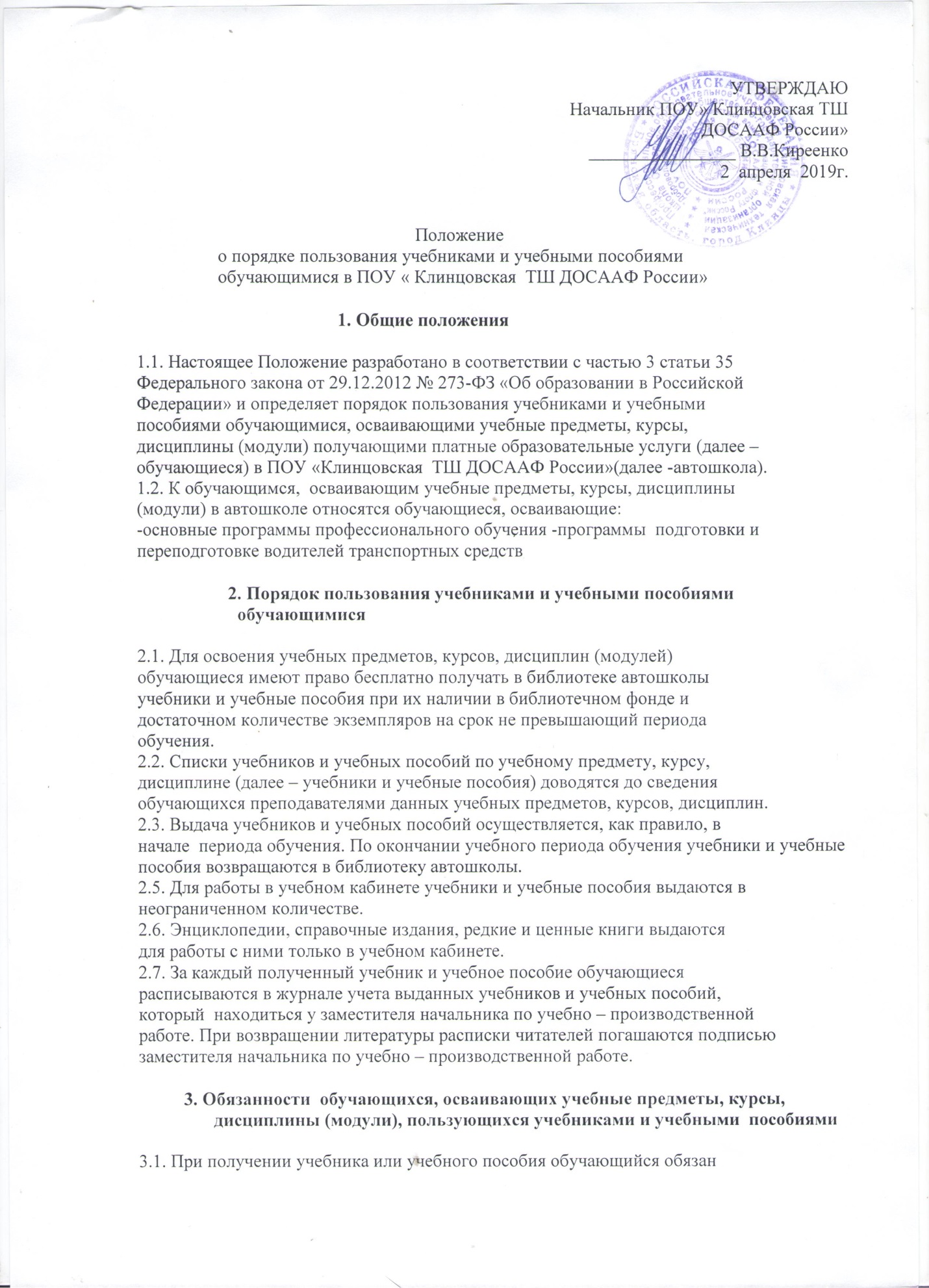 внимательно его осмотреть, убедиться в отсутствии дефектов, а при обнаружении проинформировать об этом заместителя начальника по учебно производственной работе, который сделает в книге соответствующие пометки. В противном случае ответственность за порчу книг несет читатель, пользовавшийся изданием последний.3.2. Обучающиеся обязаны бережно относиться к учебникам и учебнымпособиям, полученным из фонда библиотеки, возвращать их в установленныесроки, не выносить их из помещения библиотеки, если они не зарегистрированы в журнале учета выданных учебников и учебных пособий, не нарушать расстановку в фондах открытого доступа.3.3. При выбытии из автошколы, обучающиеся обязаны вернуть вбиблиотеку числящиеся за ними книги, в противном случае документы обокончании автошколы обучающимся не выдаются.3.4. Обучающиеся обязаны соблюдать Правила пользования библиотекой.3.5. Обучающиеся обязаны возвращать учебники в библиотеку в сроки,установленные правилами пользования библиотекой.3.6. Пользователи, утратившие издания, обязаны заменить их точно такимиже изданиями или иными документами, признанными библиотекой равноценными.3.7. Обучающиеся, не выполняющие требований по сохранности учебников иучебных пособий, могут быть лишены права бесплатного пользованияучебниками и учебными пособиями, предоставляемыми из библиотечного фонда.               4. Права обучающихся, осваивающих учебные предметы, курсы, дисциплины (модули), пользующихся учебниками и   учебными  пособиями4.1. Обучающиеся имеют право на бесплатной основе:- получать информацию о наличии в библиотеке автошколы конкретногоучебника или учебного пособия;- получать консультационную помощь в поиске и выборе учебников иучебных пособий;- получать из фонда библиотеки для временного пользования любые издания.              5. Обязанности библиотеки по обслуживанию обучающихся,                осваивающих учебные предметы, курсы, дисциплины (модули)5.1. Библиотека в своей деятельности обеспечивает реализациювышеперечисленных прав обучающихся.5.2. Библиотека обязана:- информировать обучающихся о всех видах предоставляемых ею услуг;- обеспечивать читателям возможность пользоваться всеми фондамибиблиотеки;- популяризировать свои фонды и предоставляемые услуги, развивать иповышать интерес к литературе;- совершенствовать библиотечное и информационно-библиографическоеобслуживание обучающихся, внедряя компьютеризацию и передовые технологии;- обеспечивать высокую культуру обслуживания;- оказывать помощь обучающимся в выборе необходимой литературы;- осуществлять постоянный контроль за возвращением выданных учебниковв библиотеку;- создать и поддерживать в библиотеке комфортные условия для работыобучающихся.